TERMINE GESUNDE GEMEINDE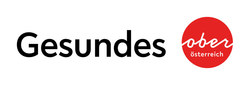 VOLLEYBALL – ab 13.09. jeden Montag um 19.00 Uhr im Turnsaal INDIAN BALANCE  ab 21.09. jeden Dienstag  um 19.00 Uhr im TurnsaalKINDERTURNEN ab 23.09 von 16.00 Uhr bis 17.00 Uhr im TurnsaalRÜCKEN FIT ab 23.09. jeden Donnerstag von 17.30 Uhr – 18.30 Uhr im TurnsaalDAMENTURNEN ab 23.09.  jeden Donnerstag von 19.00 Uhr – 20.30 Uhr im Turnsaal